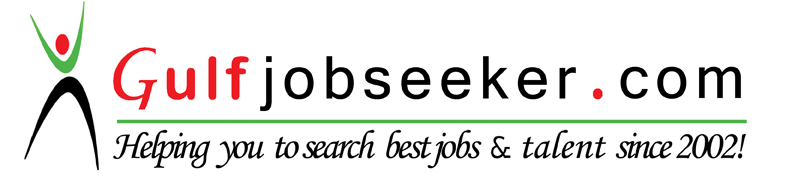 Whats app  Mobile:+971504753686 Gulfjobseeker.com CV No:259219\E-mail: gulfjobseeker@gmail.comCAREER OBJECTIVETo apply and be part of a well-known and established company that would provide me the opportunity to enhance my career. Be with a dynamic team where my capabilities are trained for a better career growth.EDUCATIONAL BACKGROUND___________________________________________________________________2006-2010	 Bachelor of Science in Hotel and Restaurant Management (HRM)	Divine Word College -	Restaurant and Coffee Shop Leading to Food and Beverage Service NC III (Technical Education and Skills Development Authority) Caregiver International Network Inc. WORK EXPERIENCE___________________________________________________________________________Taste of Fame Restaurant (Receptionist cum Telephone Operator)May 2015 up to February 2016UAEGreet the guests in a courteous and professional manner, welcomes them to the restaurant, and attends to their inquiries before handling them to a waiter who will take their orders.Receives booking orders from guest, check the records for availability of tables, and process guest’s requests accordingly.Receives incoming calls, attends to every guest’s inquiries and answer their questions correctly.Entails receiving guests’ complaints and forwarding them to the appropriate person in-charge. Zaroob Restaurant & Café Lounge (Telephone Operator/Customer Service) March 2013- April 2015UAEReceives each guest call in a professional and friendly mannerCourteously greet the customer and give them the best customer service needed.Give customer’s assistance by answering their inquiries and other concerns. Taking delivery orders following the SOP. Transfer calls from to designated area or department.Maintain effective communication with all related department to ensure smooth service delivery.Sitel Philippines (BPO) (Customer Service Representative, Inbound Sales)March 2012-September 2012PhilippinesDeals with Customer’s inquiries through phone and gives excellent Customer Service.Ensure that incoming telephone call sale answered in a timely and professional manner.Matching Customers’ needs to Clients’ product and services, gain them to buy in.Adhering to agreed processes, meeting required work standards, targets and objectives.Greenwich Food Corporation (Service Crew)February 2011- August 2011, PhilippinesWelcome and greet customers the moment they entered the shop. Takes full responsibility on the designated section and station. Maintaining cleanliness in the dining area for customers.Assists customers in taking their desired food order.Provides good quality service and ensures to meet every customers’ satisfactionSKILLS AND ABILITIES_________________________________________________________________________MS OFFICE: Microsoft Word, Excel, Power pointCapable for multi-tasking in fast paced environmentKeeping itself calm in situation of conflict, remarkable patience and motivation skillsReliable, flexible and hardworkingGood communication skills, creative, proactive, dedicated and eager to learn new thingsTRAINING AND SEMINARS ATTENDED___________________________________________________________M/V SUPERFERRY – School Onboard Learning ProgramSeminar/Workshop & Practicum ImmersionApril 15-22, 2009PALM PLAZA & LAS PALMAS HOTEL- TrainingOctober 26 to November 21, 2009PALM NOUVEAU SCHOOL OF HOSPITALITY MANAGEMENT – PhilippinesPERSONAL INFORMATION_____________________________________________________________________Date of Birth: 27 September 1990	Height: 5’1Age: 25 yrs. Old				Weight: 49 kg.Civil Status: Single			Language Spoken: Filipino/EnglishNationality: Filipino			___________________________________________________________________________________________